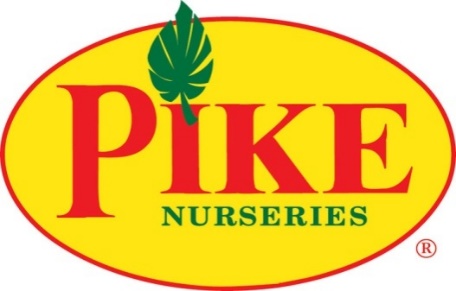  For more information:Laurel Haislip/Becca MeyerBRAVE Public Relations404.233.3993lhaislip@emailbrave.com/bmeyer@emailbrave.com**VISUAL OPPORTUNITY**Pike Nurseries Grand Opening Celebration of new Milton store on September 27 Nation’s largest independent garden retailer plants first store in Atlanta since 2007; grand opening to feature sips, savings and light bitesATLANTA (September X, 2018) – Pike Nurseries will celebrate with the opening of a new store in Milton on Thursday, September 27, complete with storewide savings of 20 percent off, sips and light bites! Located at 3155 Bethany Bend in Milton, the Milton store will be the garden center’s first location in the Atlanta area since 2007 and its 19th in the Southeast.  Recognized for offering a diverse selection of trees, shrubs, perennials, vegetables and more – as well as a collection of lifestyle products such as pottery, fountains, patio furniture and birding supplies – Pike Nurseries’ Milton store will also be home to a dedicated landscaping consultation department to offer expert advice for outdoor spaces.**Press note: Pike Nurseries’ Vice President of Real Estate and Visual Merchandising Mike Chapman, Regional Manager Sean Sturgeon and Vice President of Marketing Desiree Heimann will be available for one-on-one media interviews to discuss the company’s decision to further expand within the market and invest deeper in the Atlanta community. WHAT: 		Pike Nurseries’ Milton Garden PartyLocals invited to a first look at the new store, enjoy savings of 20 percent off all items throughout the store, complimentary wine and hors d’oeuvres.WHEN:		Thursday, September 27Doors Open: 8:30 a.m.; Garden Party: 4 – 6:30p.m.WHERE:		Pike Nurseries Milton location		3155 Bethany Bend, Milton, GA 30004Atlanta-area gardeners can continue the celebration during the Grilling in the Garden and Meet the Designers events on Saturday, September 29 at all Pike Nurseries Milton, where guests can enjoy even more 20 percent off storewide savings, treats from the grill and the opportunity to meet with Pike Nurseries’ landscape consultants!WHAT: 		Pike Nurseries’ Milton Grilling in the Garden and Meet the DesignersWHEN: 		Saturday, September 29Grilling in the Garden and Meet the Designers: 11 a.m. – 4 p.m.WHERE:		Pike Nurseries Milton location		3155 Bethany Bend, Milton, GA 30004MEDIA: 	To attend any event or schedule an interview, please confirm with 
Becca Meyer at bmeyer@emailbrave.com or by calling 678.438.2365For more information on Pike Nurseries, please visit www.pikenursery.com.###